HFS LENEK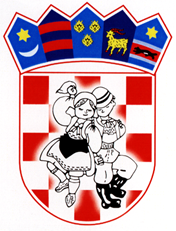 ENROLMENT FORM 2018RECEIPT NO: __________AMOUNT: $___________GROUP: ______________COST OF ENROLMENTDANCER’S INFORMATIONDANCER’S INFORMATIONDANCER’S INFORMATIONPARENT/ GUARDIAN INFORMATION40TH ANNEVERSARY T-SHIRTSLenek is celebrating their 40th Anniversary this year and we are wondering if there would be an expression of in purchasing an Anniversary t-shirt. Design still be determined. Estimated cost $25-$30Please express your interest by ticking one of the following;	 YES	  or    NOVOLUNTEERS WANTEDAs we know Lenek is run by volunteers who raise funds for all the dancers apart of Lenek. As the years go by our volunteer numbers decrease and so do the activities/events for our children. If you could please dedicate some of your time to be a part of the Committee and/or Working Committee (work a Friday night kitchen on the first Friday of every month, make cakes for events Lenek holds, help set up events, cleaning costumes, organising costumes etc.) that would be greatly appreciated.Please ticking one of the following; 	COMMITTEE	     or  	WORKING COMMITTEECOSTPLEASE TICK A BOXONE CHILD:$100TWO CHILDREN:$170THREE+ CHILDREN:$230NAME:DATE OF BIRTH:MOBILE:EMAIL:NAME:DATE OF BIRTH:MOBILE:EMAIL:NAME:DATE OF BIRTH:MOBILE:EMAIL:NAME:ADDRESS:HOME PHONE:MOBILE:EMAIL:SIGNATURE:      /    / 2018      /    / 2018      /    / 2018      /    / 2018      /    / 2018      /    / 2018